EPPR-10-0518 March 2015 – 10th LEPPR working groupWorking paper submitted by the representative of the European CommissionGLOBAL REGISTRYCreated on 18 November 2004, pursuant to Article 6 of theAGREEMENT CONCERNING THE ESTABLISHING OF GLOBAL TECHNICAL REGULATIONS FOR WHEELED VEHICLES, EQUIPMENT AND PARTS WHICH CAN BE FITTED AND/OR BE USED ON WHEELED VEHICLES(ECE/TRANS/132 and Corr.1)Done at Geneva on 25 June 1998Special Resolution No 1 (S.R.1)Proposal for amendment 4REQUIREMENTS FOR TWO- AND THREE-WHEELED LIGHT MOTOR VEHICLES WITH REGARD TO TAILPIPE EMISSIONS AFTER COLDSTART, TAILPIPE EMISSIONS AT IDLE, AT FREE ACCELERATION AND WITH REGARD TO THE ENERGY EFFICIENCY.(Established in the Global Registry on dd.mm.yy)UNITED NATIONS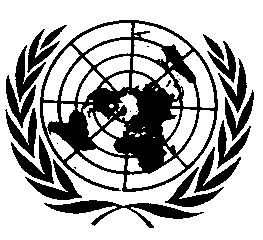 Point 2, amend to read:2.	POWER DRIVEN VEHICLES WITH TWO OR THREE WHEELS"Category 3 vehicle" means a power driven vehicle with two or three wheels designed and constructed for the carriage of persons and/or goods:2.1.1.	"Category 3-1 vehicle: light two-wheeled powered vehicle" means either a subcategory 3-1A powered cycle or a subcategory 3-1B two-wheeled moped”;2.1.1.1	"Category 3-1A vehicle: powered cycle" means a cycle designed to pedal equipped with an auxiliary propulsion unit with the primary aim to aid pedalling and having an output of the auxiliary propulsion unit which is cut off at a vehicle speed ≤ 25 km/h and with 250 W<  maximum continuous rated or net power ≤ 1000 W;2.1.1.2	"Category 3-1B vehicle: two-wheeled moped" means a power driven two-wheeled vehicle with a maximum design vehicle speed ≤ 50 km/h and with a maximum continuous rated or net power ≤ 4000 W;2.1.2.	"Category 3-2 vehicle: three-wheeled moped" means a power driven three-wheeled vehicle with a maximum design vehicle speed1 ≤ 50 km/h and with a maximum continuous rated or net power ≤ 4000 W, and with a mass in running order ≤ 270 kg;2.1.3.	"Category 3-3 vehicle: two-wheeled motorcycle" means any other power driven two-wheeled vehicle other than a two-wheeled moped;2.1.4.	"Category 3-4 vehicle: motorcycle with sidecar" means a motorcycle equipped with one side-car;2.1.5.	"Category 3-4 vehicle: tricycle" means any other power driven three-wheeled vehicle other than a three-wheeled moped and having a mass in running order ≤ 1 000 kg;Justification: update for technical progress.